FAPESP, ABRIL DE 2012.FAPESP, ABRIL DE 2012.FAPESP, ABRIL DE 2012.FAPESP, ABRIL DE 2012.FAPESP, ABRIL DE 2012.FAPESP, ABRIL DE 2012.FAPESP, ABRIL DE 2012.FAPESP, ABRIL DE 2012.FAPESP, ABRIL DE 2012.FAPESP, ABRIL DE 2012.FAPESP, ABRIL DE 2012.FAPESP, ABRIL DE 2012.FAPESP, ABRIL DE 2012.FAPESP, ABRIL DE 2012.FAPESP, ABRIL DE 2012.FAPESP, ABRIL DE 2012.FAPESP, ABRIL DE 2012.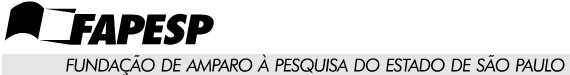 SOLICITAÇÃO DE MUDANÇA EXCLUSIVA PARA PROCESSOS EM PAPELPara processos SAGe, no campo "Mais Ações", selecione "Elaborar/Submeter Solicitações de Mudança".INFORMAÇÕES IMPORTANTES IMPRIMA E ENVIE PARA A FAPESP SOMENTE AS PÁGINAS DAS SOLICITAÇÕES PREENCHIDAS.PARA VISUALIZAR E PREENCHER UMA SOLICITAÇÃO, CLIQUE SOBRE O ITEM A SER SOLICITADO COM A TECLA Ctrl PRESSIONADA.SE HOUVER DÚVIDAS NO PREENCHIMENTO OU PARA IMPRIMIR, ENVIE SUA QUESTÃO CLICANDO NO LINK ABAIXO COM A TECLA Ctrl  PRESSIONADA.   http://www.fapesp.br/converse/informacoes-pesquisador/67/PARA VOLTAR A ESTA PÁGINA, PRESSIONE AS TECLAS Ctrl + Home.SOLICITAÇÕES PARA OS AUXÍLIOS À PESQUISASOLICITAÇÕES PARA OS AUXÍLIOS À PESQUISASOLICITAÇÕES PARA OS AUXÍLIOS À PESQUISASOLICITAÇÕES PARA OS AUXÍLIOS À PESQUISASOLICITAÇÕES PARA OS AUXÍLIOS À PESQUISAPÁGINA(S) VERBA ADICIONAL         1 e 2TRANSPOSIÇÃO3 e 4VIGÊNCIA5PRORROGAÇÃO DE PRAZOSPRORROGAÇÃO DE PRAZOS6CANCELAMENTOCANCELAMENTO7MUDANÇA DE INSTITUIÇÃOMUDANÇA DE INSTITUIÇÃO8MUDANÇA DE RESPONSABILIDADEMUDANÇA DE RESPONSABILIDADEMUDANÇA DE RESPONSABILIDADE9MUDANÇA DE PROJETO E/OUTÍTULOMUDANÇA DE PROJETO E/OUTÍTULOMUDANÇA DE PROJETO E/OUTÍTULO10INCLUSÃO / EXCLUSÃO DE MEMBROS DA EQUIPE (PP OU NÃO)INCLUSÃO / EXCLUSÃO DE MEMBROS DA EQUIPE (PP OU NÃO)INCLUSÃO / EXCLUSÃO DE MEMBROS DA EQUIPE (PP OU NÃO)INCLUSÃO / EXCLUSÃO DE MEMBROS DA EQUIPE (PP OU NÃO)11INCLUSÃO  / EXCLUSÃO DE BENEFÍCIOS COMPLEMENTARESINCLUSÃO  / EXCLUSÃO DE BENEFÍCIOS COMPLEMENTARESINCLUSÃO  / EXCLUSÃO DE BENEFÍCIOS COMPLEMENTARESINCLUSÃO  / EXCLUSÃO DE BENEFÍCIOS COMPLEMENTARES12SOLICITAÇÃO DE BOLSAS VINCULADAS AOS AUXÍLIOS: REGULAR, TEMÁTICO, JOVEM PESQUISADOR, ENSINO PÚBLICO, POLÍTICAS PÚBLICAS, PITE E PIPE.ENSINO PÚBLICO13PARTICIPAÇÃO EM CURSO14TREINAMENTO TÉCNICO15INICIAÇÃO CIENTÍFICA16PÓS-DOUTORADO17DOUTORADO DIRETO18OUTRA (SOLICITAÇÃO NÃO CONTEMPLADA EM ITENS ANTERIORES)OUTRA (SOLICITAÇÃO NÃO CONTEMPLADA EM ITENS ANTERIORES)19PROTOCOLO

PROTOCOLO

PROTOCOLO

PROTOCOLO

OUTORGADO (não omita nem abrevie nomes)                                                                         OUTORGADO (não omita nem abrevie nomes)                                                                         OUTORGADO (não omita nem abrevie nomes)                                                                         OUTORGADO (não omita nem abrevie nomes)                                                                         OUTORGADO (não omita nem abrevie nomes)                                                                         OUTORGADO (não omita nem abrevie nomes)                                                                         NOME:       NOME:       NOME:       NOME:       NOME:       NOME:       PROCESSO FAPESP NÚMERO:       PROCESSO FAPESP NÚMERO:       PROCESSO FAPESP NÚMERO:       PROCESSO FAPESP NÚMERO:       PROCESSO FAPESP NÚMERO:       PROCESSO FAPESP NÚMERO:       SOLICITAÇÃO DE MUDANÇA DE ORÇAMENTO – VERBA ADICIONALSOLICITAÇÃO DE MUDANÇA DE ORÇAMENTO – VERBA ADICIONALSOLICITAÇÃO DE MUDANÇA DE ORÇAMENTO – VERBA ADICIONALSOLICITAÇÃO DE MUDANÇA DE ORÇAMENTO – VERBA ADICIONALSOLICITAÇÃO DE MUDANÇA DE ORÇAMENTO – VERBA ADICIONALSOLICITAÇÃO DE MUDANÇA DE ORÇAMENTO – VERBA ADICIONALPreencher o quadro abaixo com o(s) item(s) referente(s) ao adicional de recursos necessários.ATENÇÃO: Se a alteração envolver novas solicitações de material permanente em moeda estrangeira, juntar proforma/proposta do fornecedor ou representante no Brasil.Preencher o quadro abaixo com o(s) item(s) referente(s) ao adicional de recursos necessários.ATENÇÃO: Se a alteração envolver novas solicitações de material permanente em moeda estrangeira, juntar proforma/proposta do fornecedor ou representante no Brasil.Preencher o quadro abaixo com o(s) item(s) referente(s) ao adicional de recursos necessários.ATENÇÃO: Se a alteração envolver novas solicitações de material permanente em moeda estrangeira, juntar proforma/proposta do fornecedor ou representante no Brasil.Preencher o quadro abaixo com o(s) item(s) referente(s) ao adicional de recursos necessários.ATENÇÃO: Se a alteração envolver novas solicitações de material permanente em moeda estrangeira, juntar proforma/proposta do fornecedor ou representante no Brasil.Preencher o quadro abaixo com o(s) item(s) referente(s) ao adicional de recursos necessários.ATENÇÃO: Se a alteração envolver novas solicitações de material permanente em moeda estrangeira, juntar proforma/proposta do fornecedor ou representante no Brasil.Preencher o quadro abaixo com o(s) item(s) referente(s) ao adicional de recursos necessários.ATENÇÃO: Se a alteração envolver novas solicitações de material permanente em moeda estrangeira, juntar proforma/proposta do fornecedor ou representante no Brasil.Item de DespesaQuant.Descrição (espaço para duas linhas)MoedaValor TotalDecisão FAPESPJÁ HOUVE ADITIVOS CONCEDIDOS ANTERIORMENTE?  SIM NÃOSe SIM, informe os valores concedidos em cada solicitaçãoSe SIM, informe os valores concedidos em cada solicitaçãoSe SIM, informe os valores concedidos em cada solicitaçãoVER SEMPRE O ÚLTIMO TERMO DE OUTORGAVER SEMPRE O ÚLTIMO TERMO DE OUTORGAVER SEMPRE O ÚLTIMO TERMO DE OUTORGAOBS.:       OBS.:       OBS.:       b) o que motivou esta solicitação de verba suplementar? Alteração de preço (sem alteração do bem/serviço) Alteração do bem/serviço concedido, com consequente alteração de preço (justifique) Alteração de quantidade (justifique) Aquisição de bem(ns)/serviço(s) não previsto(s) no orçamento inicial (justifique)JUSTIFICATIVA DA SOLICITAÇÃO DE VERBA ADICIONAL - (use páginas soltas anexas se for necessário).LOCAL, DATA E ASSINATURA DO COORDENADOR DO PROJETOLOCAL, DATA E ASSINATURA DO COORDENADOR DO PROJETOLOCAL, DATA E ASSINATURA DO COORDENADOR DO PROJETOLOCAL:      DATA:     /     /     .ASSINATURA: ASSINATURA: ASSINATURA: PROTOCOLOOUTORGADO (não omita nem abrevie nomes)                                                                         NOME:       PROCESSO FAPESP NÚMERO:       SOLICITAÇÃO DE MUDANÇA DE ORÇAMENTO – TRANSPOSIÇÃO DE VERBA(Indique no QUADRO 1 o bem/serviço que deixará de ser adquirido, com os respectivos valores (R$ ou US$) e, no quadro 2 o novo bem/serviço solicitado, com os respectivos valores (R$ ou US$ - justifique) ATENÇÃO: Se a alteração envolver novas concessões de material permanente em moeda estrangeira, juntar proforma/proposta do  fornecedor ou representante no Brasil. QUADRO 1                                                          SITUAÇÃO NA CONCESSÃO QUADRO 1                                                          SITUAÇÃO NA CONCESSÃO QUADRO 1                                                          SITUAÇÃO NA CONCESSÃO QUADRO 1                                                          SITUAÇÃO NA CONCESSÃO QUADRO 1                                                          SITUAÇÃO NA CONCESSÃOItem de DespesaQuant.Descrição (espaço para duas linhas)MoedaValor TotalVER SEMPRE O ÚLTIMO TERMO DE OUTORGAVER SEMPRE O ÚLTIMO TERMO DE OUTORGAVER SEMPRE O ÚLTIMO TERMO DE OUTORGAVER SEMPRE O ÚLTIMO TERMO DE OUTORGAVER SEMPRE O ÚLTIMO TERMO DE OUTORGAQUADRO 2                                                          SITUAÇÃO PRETENDIDAQUADRO 2                                                          SITUAÇÃO PRETENDIDAQUADRO 2                                                          SITUAÇÃO PRETENDIDAQUADRO 2                                                          SITUAÇÃO PRETENDIDAQUADRO 2                                                          SITUAÇÃO PRETENDIDAQUADRO 2                                                          SITUAÇÃO PRETENDIDAItem de DespesaQuant.Descrição (espaço para duas linhas)MoedaValor TotalDecisão FAPESPJUSTIFICATIVA - (use páginas soltas anexas se for necessário).JUSTIFICATIVA - (use páginas soltas anexas se for necessário).JUSTIFICATIVA - (use páginas soltas anexas se for necessário).JUSTIFICATIVA - (use páginas soltas anexas se for necessário).JUSTIFICATIVA - (use páginas soltas anexas se for necessário).JUSTIFICATIVA - (use páginas soltas anexas se for necessário).LOCAL, DATA E ASSINATURA DO COORDENADOR DO PROJETOLOCAL, DATA E ASSINATURA DO COORDENADOR DO PROJETOLOCAL, DATA E ASSINATURA DO COORDENADOR DO PROJETOLOCAL:      DATA:     /     /     .ASSINATURA: ASSINATURA: ASSINATURA: PROTOCOLOOUTORGADO (não omita nem abrevie nomes)                                                                         OUTORGADO (não omita nem abrevie nomes)                                                                         NOME:       NOME:       PROCESSO FAPESP NÚMERO:       PROCESSO FAPESP NÚMERO:       ALTERAÇÃO DE VIGÊNCIAALTERAÇÃO DE VIGÊNCIAALTERAÇÃO DE VIGÊNCIAVigência do projetode:       /     /     a:       /     /     .Novo prazo solicitadode:       /     /     a:       /     /     .JUSTIFICATIVA- (use páginas soltas anexas se for necessário).JUSTIFICATIVA- (use páginas soltas anexas se for necessário).JUSTIFICATIVA- (use páginas soltas anexas se for necessário).LOCAL, DATA E ASSINATURA DO COORDENADOR DO PROJETOLOCAL, DATA E ASSINATURA DO COORDENADOR DO PROJETOLOCAL, DATA E ASSINATURA DO COORDENADOR DO PROJETOLOCAL:      DATA:     /     /     .ASSINATURA: ASSINATURA: ASSINATURA: PROTOCOLOOUTORGADO (não omita nem abrevie nomes)                                                                         OUTORGADO (não omita nem abrevie nomes)                                                                         NOME:       NOME:       PROCESSO FAPESP NÚMERO:       PROCESSO FAPESP NÚMERO:       PRORROGAÇÃO DE PRAZOS DE RELATÓRIO E/OU PRESTAÇÃO DE CONTAS
(NÃO IMPLICA EM ALTERAÇÃO DE VIGÊNCIA)PRORROGAÇÃO DE PRAZOS DE RELATÓRIO E/OU PRESTAÇÃO DE CONTAS
(NÃO IMPLICA EM ALTERAÇÃO DE VIGÊNCIA)PRORROGAÇÃO DE PRAZOS DE RELATÓRIO E/OU PRESTAÇÃO DE CONTAS
(NÃO IMPLICA EM ALTERAÇÃO DE VIGÊNCIA)PRORROGAÇÃO DE PRAZOS DE RELATÓRIO E/OU PRESTAÇÃO DE CONTAS
(NÃO IMPLICA EM ALTERAÇÃO DE VIGÊNCIA)Caso haja necessidade de prorrogação de prazos, sugira aqui os novos prazos:Caso haja necessidade de prorrogação de prazos, sugira aqui os novos prazos:Caso haja necessidade de prorrogação de prazos, sugira aqui os novos prazos:Caso haja necessidade de prorrogação de prazos, sugira aqui os novos prazos:PRORROGAÇÃO PARANOVO PRAZOPRORROGAÇÃO PARANOVO PRAZORelatório científico parcial     /     /     . Prestação de contas final     /     /     . Relatório científico final     /     /     .Complemento de Prestação de Contas     /     /     .Prestação de contas parcial     /     /     .JUSTIFICATIVA- (use páginas soltas anexas se for necessário).JUSTIFICATIVA- (use páginas soltas anexas se for necessário).JUSTIFICATIVA- (use páginas soltas anexas se for necessário).JUSTIFICATIVA- (use páginas soltas anexas se for necessário).LOCAL, DATA E ASSINATURA DO COORDENADOR DO PROJETOLOCAL, DATA E ASSINATURA DO COORDENADOR DO PROJETOLOCAL, DATA E ASSINATURA DO COORDENADOR DO PROJETOLOCAL:      DATA:     /     /     .ASSINATURA: ASSINATURA: ASSINATURA: PROTOCOLOOUTORGADO (não omita nem abrevie nomes)                                                                         OUTORGADO (não omita nem abrevie nomes)                                                                         NOME:       NOME:       PROCESSO FAPESP NÚMERO:       PROCESSO FAPESP NÚMERO:       CANCELAMENTO CANCELAMENTO CANCELAMENTO CANCELAMENTO Caso haja necessidade de cancelamento, informar: CANCELAMENTO TOTAL SIM     NÃOCANCELAMENTO PARCIAL, A PARTIR DE:JUSTIFICATIVA - (use páginas soltas anexas se for necessário).JUSTIFICATIVA - (use páginas soltas anexas se for necessário).JUSTIFICATIVA - (use páginas soltas anexas se for necessário).JUSTIFICATIVA - (use páginas soltas anexas se for necessário).LOCAL, DATA E ASSINATURA DO COORDENADOR DO PROJETOLOCAL, DATA E ASSINATURA DO COORDENADOR DO PROJETOLOCAL, DATA E ASSINATURA DO COORDENADOR DO PROJETOLOCAL:      DATA:     /     /     .ASSINATURA: ASSINATURA: ASSINATURA: PROTOCOLOOUTORGADO (não omita nem abrevie nomes)                                                                         OUTORGADO (não omita nem abrevie nomes)                                                                         NOME:       NOME:       PROCESSO FAPESP NÚMERO:       PROCESSO FAPESP NÚMERO:       MUDANÇA DE INSTITUIÇÃO MUDANÇA DE INSTITUIÇÃO Nome da Nova Instituição/Empresa: Departamento / ÁreaJUSTIFICATIVA - (use páginas soltas anexas se for necessário).JUSTIFICATIVA - (use páginas soltas anexas se for necessário).DOCUMENTOS A ANEXARDOCUMENTOS A ANEXARa) Documento descrevendo as condições de infraestrutura de pesquisa e o compromisso de apoio institucional devidamente demonstrado pela nova Instituiçãoa) Documento descrevendo as condições de infraestrutura de pesquisa e o compromisso de apoio institucional devidamente demonstrado pela nova Instituiçãob) Ciência ou concordância das Instituições envolvidas com a transferência.b) Ciência ou concordância das Instituições envolvidas com a transferência.c) Termo de Aceitação de Transferência de Domínio de Materiais Por Cessão de Uso e/ou Doação, assinado pelo novo dirigente. (apenas para doação de equipamentos, em processos de Auxílios à Pesquisa)c) Termo de Aceitação de Transferência de Domínio de Materiais Por Cessão de Uso e/ou Doação, assinado pelo novo dirigente. (apenas para doação de equipamentos, em processos de Auxílios à Pesquisa)LOCAL, DATA E ASSINATURA DO COORDENADOR DO PROJETOLOCAL, DATA E ASSINATURA DO COORDENADOR DO PROJETOLOCAL, DATA E ASSINATURA DO COORDENADOR DO PROJETOLOCAL:      DATA:     /     /     .ASSINATURA: ASSINATURA: ASSINATURA: PROTOCOLOOUTORGADO (não omita nem abrevie nomes)                                                                         OUTORGADO (não omita nem abrevie nomes)                                                                         NOME:       NOME:       PROCESSO FAPESP NÚMERO:       PROCESSO FAPESP NÚMERO:       MUDANÇA DE RESPONSABILIDADEMUDANÇA DE RESPONSABILIDADENome do novo responsável:JUSTIFICATIVA - (use páginas soltas anexas se for necessário).JUSTIFICATIVA - (use páginas soltas anexas se for necessário).DOCUMENTOS A ANEXARDOCUMENTOS A ANEXARa) Súmula Curricular do pesquisador para o qual se pretende transferir a responsabilidade;a) Súmula Curricular do pesquisador para o qual se pretende transferir a responsabilidade;b) No caso de Bolsas, ciência do bolsista da transferência de orientação;b) No caso de Bolsas, ciência do bolsista da transferência de orientação;c) Relatório científico descrevendo o status do desenvolvimento da pesquisa até o momento da solicitação;c) Relatório científico descrevendo o status do desenvolvimento da pesquisa até o momento da solicitação;d) Prestação de Contas de uso dos recursos até a data da solicitação;d) Prestação de Contas de uso dos recursos até a data da solicitação;e) Documento de concordância das Instituições envolvidas com a transferência de responsabilidadee) Documento de concordância das Instituições envolvidas com a transferência de responsabilidadef) Compromisso do novo pesquisador em assumir a responsabilidade pelo projeto e dar continuidade ao desenvolvimento da pesquisa.f) Compromisso do novo pesquisador em assumir a responsabilidade pelo projeto e dar continuidade ao desenvolvimento da pesquisa.LOCAL, DATA E ASSINATURA DO COORDENADOR DO PROJETOLOCAL, DATA E ASSINATURA DO COORDENADOR DO PROJETOLOCAL, DATA E ASSINATURA DO COORDENADOR DO PROJETOLOCAL:      DATA:     /     /     .ASSINATURA: ASSINATURA: ASSINATURA: PROTOCOLOOUTORGADO (não omita nem abrevie nomes)                                                                         OUTORGADO (não omita nem abrevie nomes)                                                                         NOME:       NOME:       PROCESSO FAPESP NÚMERO:       PROCESSO FAPESP NÚMERO:       MUDANÇA DE PROJETO E/OU TÍTULOMUDANÇA DE PROJETO E/OU TÍTULONovo Título:HAVENDO NOVO PROJETO, ANEXAR.HAVENDO NOVO PROJETO, ANEXAR.JUSTIFICATIVA - (use páginas soltas anexas se for necessário).JUSTIFICATIVA - (use páginas soltas anexas se for necessário).LOCAL, DATA E ASSINATURA DO COORDENADOR DO PROJETOLOCAL, DATA E ASSINATURA DO COORDENADOR DO PROJETOLOCAL, DATA E ASSINATURA DO COORDENADOR DO PROJETOLOCAL:      DATA:     /     /     .ASSINATURA: ASSINATURA: ASSINATURA: PROTOCOLOOUTORGADO (não omita nem abrevie nomes)                                                                         OUTORGADO (não omita nem abrevie nomes)                                                                         NOME:       NOME:       PROCESSO FAPESP NÚMERO:       PROCESSO FAPESP NÚMERO:        INCLUSÃO / EXCLUSÃO DE MEMBROS DA EQUIPE (PP ou não)Anexar novo formulário de descrição de equipe, http://www.fapesp.br/4523, com respectivos cadastros.JUSTIFICATIVA - (use páginas soltas anexas se for necessário).LOCAL, DATA E ASSINATURA DO COORDENADOR DO PROJETOLOCAL, DATA E ASSINATURA DO COORDENADOR DO PROJETOLOCAL, DATA E ASSINATURA DO COORDENADOR DO PROJETOLOCAL:      DATA:     /     /     .ASSINATURA: ASSINATURA: ASSINATURA: PROTOCOLOOUTORGADO (não omita nem abrevie nomes)                                                                         OUTORGADO (não omita nem abrevie nomes)                                                                         NOME:       NOME:       PROCESSO FAPESP NÚMERO:       PROCESSO FAPESP NÚMERO:       INCLUSÃO/EXCLUSÃO DE BENEFÍCIOS COMPLEMENTARESAnexar novo formulário de descrição de equipe, http://www.fapesp.br/4523, com respectivos cadastros.JUSTIFICATIVA - (use páginas soltas anexas se for necessário).LOCAL, DATA E ASSINATURA DO COORDENADOR DO PROJETOLOCAL, DATA E ASSINATURA DO COORDENADOR DO PROJETOLOCAL, DATA E ASSINATURA DO COORDENADOR DO PROJETOLOCAL:      DATA:     /     /     .ASSINATURA: ASSINATURA: ASSINATURA: PROTOCOLOOUTORGADO (não omita nem abrevie nomes)                                                                         OUTORGADO (não omita nem abrevie nomes)                                                                         NOME:       NOME:       PROCESSO FAPESP NÚMERO:       PROCESSO FAPESP NÚMERO:       SOLICITAÇÃO DE BOLSAS EP  PARA AUXÍLIO À PESQUISA ENSINO PÚBLICOJUSTIFICATIVA - (use páginas soltas anexas se for necessário).LOCAL, DATA E ASSINATURA DO COORDENADOR DO PROJETOLOCAL, DATA E ASSINATURA DO COORDENADOR DO PROJETOLOCAL, DATA E ASSINATURA DO COORDENADOR DO PROJETOLOCAL:      DATA:     /     /     .ASSINATURA: ASSINATURA: ASSINATURA: PROTOCOLOOUTORGADO (não omita nem abrevie nomes)                                                                         OUTORGADO (não omita nem abrevie nomes)                                                                         NOME:       NOME:       PROCESSO FAPESP NÚMERO:       PROCESSO FAPESP NÚMERO:       SOLICITAÇÃO DE BOLSAS DO PROGRAMA DE CAPACITAÇÃO TÉCNICA PARA PESSOAL DE APOIO PARA AUXÍLIO À PESQUISA: REGULAR, TEMÁTICO, JOVEM PESQUISADOR, ENSINO PÚBLICO, POLÍTICAS PÚBLICAS, PITE E PIPE.PARTICIPAÇÃO EM CURSO (PC)JUSTIFICATIVA - (use páginas soltas anexas se for necessário).LOCAL, DATA E ASSINATURA DO COORDENADOR DO PROJETOLOCAL, DATA E ASSINATURA DO COORDENADOR DO PROJETOLOCAL, DATA E ASSINATURA DO COORDENADOR DO PROJETOLOCAL:      DATA:     /     /     .ASSINATURA: ASSINATURA: ASSINATURA: PROTOCOLOOUTORGADO (não omita nem abrevie nomes)                                                                         OUTORGADO (não omita nem abrevie nomes)                                                                         NOME:       NOME:       PROCESSO FAPESP NÚMERO:       PROCESSO FAPESP NÚMERO:       SOLICITAÇÃO DE BOLSAS DO PROGRAMA DE CAPACITAÇÃO TÉCNICA PARA PESSOAL DE APOIOPARA AUXÍLIO À PESQUISA: REGULAR, TEMÁTICO, JOVEM PESQUISADOR, ENSINO PÚBLICO, POLÍTICAS PÚBLICAS, PITE E PIPE.SOLICITAÇÃO DE BOLSAS DO PROGRAMA DE CAPACITAÇÃO TÉCNICA PARA PESSOAL DE APOIOPARA AUXÍLIO À PESQUISA: REGULAR, TEMÁTICO, JOVEM PESQUISADOR, ENSINO PÚBLICO, POLÍTICAS PÚBLICAS, PITE E PIPE.SOLICITAÇÃO DE BOLSAS DO PROGRAMA DE CAPACITAÇÃO TÉCNICA PARA PESSOAL DE APOIOPARA AUXÍLIO À PESQUISA: REGULAR, TEMÁTICO, JOVEM PESQUISADOR, ENSINO PÚBLICO, POLÍTICAS PÚBLICAS, PITE E PIPE.SOLICITAÇÃO DE BOLSAS DO PROGRAMA DE CAPACITAÇÃO TÉCNICA PARA PESSOAL DE APOIOPARA AUXÍLIO À PESQUISA: REGULAR, TEMÁTICO, JOVEM PESQUISADOR, ENSINO PÚBLICO, POLÍTICAS PÚBLICAS, PITE E PIPE.SOLICITAÇÃO DE BOLSAS DO PROGRAMA DE CAPACITAÇÃO TÉCNICA PARA PESSOAL DE APOIOPARA AUXÍLIO À PESQUISA: REGULAR, TEMÁTICO, JOVEM PESQUISADOR, ENSINO PÚBLICO, POLÍTICAS PÚBLICAS, PITE E PIPE.TREINAMENTO TÉCNICO (TT)TREINAMENTO TÉCNICO (TT)TREINAMENTO TÉCNICO (TT)TREINAMENTO TÉCNICO (TT)TREINAMENTO TÉCNICO (TT)INDIQUE O(S) NÍVEL(EIS) COM A(S) RESPECTIVA(S) QUANTIDADE(S)INDIQUE O(S) NÍVEL(EIS) COM A(S) RESPECTIVA(S) QUANTIDADE(S)INDIQUE O(S) NÍVEL(EIS) COM A(S) RESPECTIVA(S) QUANTIDADE(S)INDIQUE O(S) NÍVEL(EIS) COM A(S) RESPECTIVA(S) QUANTIDADE(S)INDIQUE O(S) NÍVEL(EIS) COM A(S) RESPECTIVA(S) QUANTIDADE(S)QUANTIDADEHORAS SEMANAISDURAÇÃO (meses)VALOR TOTALTOTAL TT NÍVEL I NÍVEL II NÍVEL III NÍVEL IV NÍVEL IVa NÍVEL VATENÇÃO: Anexar plano de atividades como descrito na pagina: http://www.fapesp.br/4727 Item 1.aATENÇÃO: Anexar plano de atividades como descrito na pagina: http://www.fapesp.br/4727 Item 1.aATENÇÃO: Anexar plano de atividades como descrito na pagina: http://www.fapesp.br/4727 Item 1.aATENÇÃO: Anexar plano de atividades como descrito na pagina: http://www.fapesp.br/4727 Item 1.aATENÇÃO: Anexar plano de atividades como descrito na pagina: http://www.fapesp.br/4727 Item 1.aJUSTIFICATIVA - (use páginas soltas anexas se for necessário).JUSTIFICATIVA - (use páginas soltas anexas se for necessário).JUSTIFICATIVA - (use páginas soltas anexas se for necessário).JUSTIFICATIVA - (use páginas soltas anexas se for necessário).JUSTIFICATIVA - (use páginas soltas anexas se for necessário).LOCAL, DATA E ASSINATURA DO COORDENADOR DO PROJETOLOCAL, DATA E ASSINATURA DO COORDENADOR DO PROJETOLOCAL, DATA E ASSINATURA DO COORDENADOR DO PROJETOLOCAL:      DATA:     /     /     .ASSINATURA: ASSINATURA: ASSINATURA: PROTOCOLOOUTORGADO (não omita nem abrevie nomes)                                                                         OUTORGADO (não omita nem abrevie nomes)                                                                         NOME:       NOME:       PROCESSO FAPESP NÚMERO:       PROCESSO FAPESP NÚMERO:       SOLICITAÇÃO BOLSA DE IC PARA PESSOAL DE APOIO - PARA PROJETO TEMÁTICO e JOVEM PESQUISADORSOLICITAÇÃO BOLSA DE IC PARA PESSOAL DE APOIO - PARA PROJETO TEMÁTICO e JOVEM PESQUISADORSOLICITAÇÃO BOLSA DE IC PARA PESSOAL DE APOIO - PARA PROJETO TEMÁTICO e JOVEM PESQUISADORSOLICITAÇÃO BOLSA DE IC PARA PESSOAL DE APOIO - PARA PROJETO TEMÁTICO e JOVEM PESQUISADORINICIAÇÃO CIENTÍFICA (IC)INICIAÇÃO CIENTÍFICA (IC)INICIAÇÃO CIENTÍFICA (IC)INICIAÇÃO CIENTÍFICA (IC)QUANTIDADEDURAÇÃO (meses)VALOR TOTALTOTAL ICATENÇÃO: Anexar Plano de Atividades como descrito na pagina: http://www.fapesp.br/4729 Item 2.bATENÇÃO: Anexar Plano de Atividades como descrito na pagina: http://www.fapesp.br/4729 Item 2.bATENÇÃO: Anexar Plano de Atividades como descrito na pagina: http://www.fapesp.br/4729 Item 2.bATENÇÃO: Anexar Plano de Atividades como descrito na pagina: http://www.fapesp.br/4729 Item 2.bJUSTIFICATIVA - (use páginas soltas anexas se for necessário).JUSTIFICATIVA - (use páginas soltas anexas se for necessário).JUSTIFICATIVA - (use páginas soltas anexas se for necessário).JUSTIFICATIVA - (use páginas soltas anexas se for necessário).LOCAL, DATA E ASSINATURA DO COORDENADOR DO PROJETOLOCAL, DATA E ASSINATURA DO COORDENADOR DO PROJETOLOCAL, DATA E ASSINATURA DO COORDENADOR DO PROJETOLOCAL:      DATA:     /     /     .ASSINATURA: ASSINATURA: ASSINATURA: PROTOCOLOOUTORGADO (não omita nem abrevie nomes)                                                                         OUTORGADO (não omita nem abrevie nomes)                                                                         NOME:       NOME:       PROCESSO FAPESP NÚMERO:       PROCESSO FAPESP NÚMERO:       SOLICITAÇÃO BOLSA DE PD PARA PESSOAL DE APOIO - PARA PROJETO TEMÁTICO SOLICITAÇÃO BOLSA DE PD PARA PESSOAL DE APOIO - PARA PROJETO TEMÁTICO SOLICITAÇÃO BOLSA DE PD PARA PESSOAL DE APOIO - PARA PROJETO TEMÁTICO SOLICITAÇÃO BOLSA DE PD PARA PESSOAL DE APOIO - PARA PROJETO TEMÁTICO  PÓS-DOUTORADO NO PAÍS (PD) PÓS-DOUTORADO NO PAÍS (PD) PÓS-DOUTORADO NO PAÍS (PD) PÓS-DOUTORADO NO PAÍS (PD)QUANTIDADEDURAÇÃO (meses)VALOR TOTALTOTAL PD ATENÇÃO: Anexar plano de atividades como descrito na pagina: http://www.fapesp.br/4728 Item 2.bATENÇÃO: Anexar plano de atividades como descrito na pagina: http://www.fapesp.br/4728 Item 2.bATENÇÃO: Anexar plano de atividades como descrito na pagina: http://www.fapesp.br/4728 Item 2.bATENÇÃO: Anexar plano de atividades como descrito na pagina: http://www.fapesp.br/4728 Item 2.bJUSTIFICATIVA - (use páginas soltas anexas se for necessário).JUSTIFICATIVA - (use páginas soltas anexas se for necessário).JUSTIFICATIVA - (use páginas soltas anexas se for necessário).JUSTIFICATIVA - (use páginas soltas anexas se for necessário).LOCAL, DATA E ASSINATURA DO COORDENADOR DO PROJETOLOCAL, DATA E ASSINATURA DO COORDENADOR DO PROJETOLOCAL, DATA E ASSINATURA DO COORDENADOR DO PROJETOLOCAL:      DATA:     /     /     .ASSINATURA: ASSINATURA: ASSINATURA: PROTOCOLOOUTORGADO (não omita nem abrevie nomes)                                                                         OUTORGADO (não omita nem abrevie nomes)                                                                         NOME:       NOME:       PROCESSO FAPESP NÚMERO:       PROCESSO FAPESP NÚMERO:       SOLICITAÇÃO BOLSA DE DD PARA PESSOAL DE APOIO - PARA PROJETO TEMÁTICO E JOVEM PESQUISADORSOLICITAÇÃO BOLSA DE DD PARA PESSOAL DE APOIO - PARA PROJETO TEMÁTICO E JOVEM PESQUISADORSOLICITAÇÃO BOLSA DE DD PARA PESSOAL DE APOIO - PARA PROJETO TEMÁTICO E JOVEM PESQUISADORSOLICITAÇÃO BOLSA DE DD PARA PESSOAL DE APOIO - PARA PROJETO TEMÁTICO E JOVEM PESQUISADOR DOUTORADO DIRETO (DD) DOUTORADO DIRETO (DD) DOUTORADO DIRETO (DD) DOUTORADO DIRETO (DD)QUANTIDADEDURAÇÃO (meses)VALOR TOTALTOTAL DD ATENÇÃO: Anexar plano de atividades como descrito na pagina: http://www.fapesp.br/5315 Item 2.a.ATENÇÃO: Anexar plano de atividades como descrito na pagina: http://www.fapesp.br/5315 Item 2.a.ATENÇÃO: Anexar plano de atividades como descrito na pagina: http://www.fapesp.br/5315 Item 2.a.ATENÇÃO: Anexar plano de atividades como descrito na pagina: http://www.fapesp.br/5315 Item 2.a.JUSTIFICATIVA - (use páginas soltas anexas se for necessário).JUSTIFICATIVA - (use páginas soltas anexas se for necessário).JUSTIFICATIVA - (use páginas soltas anexas se for necessário).JUSTIFICATIVA - (use páginas soltas anexas se for necessário).LOCAL, DATA E ASSINATURA DO COORDENADOR DO PROJETOLOCAL, DATA E ASSINATURA DO COORDENADOR DO PROJETOLOCAL, DATA E ASSINATURA DO COORDENADOR DO PROJETOLOCAL:      DATA:     /     /     .ASSINATURA: ASSINATURA: ASSINATURA: PROTOCOLOOUTORGADO (não omita nem abrevie nomes)                                                                         OUTORGADO (não omita nem abrevie nomes)                                                                         NOME:       NOME:       PROCESSO FAPESP NÚMERO:       PROCESSO FAPESP NÚMERO:       OUTRA (SOLICITAÇÃO NÃO CONTEMPLADA EM ITENS ANTERIORES)DESCRIÇÃO:      JUSTIFICATIVA - (use páginas soltas anexas se for necessário).LOCAL, DATA E ASSINATURA DO COORDENADOR DO PROJETOLOCAL, DATA E ASSINATURA DO COORDENADOR DO PROJETOLOCAL, DATA E ASSINATURA DO COORDENADOR DO PROJETOLOCAL:      DATA:     /     /     .ASSINATURA: ASSINATURA: ASSINATURA: 